Hej!Snart är det dags för första matchen för våra unga spelare i SAIF FP09. Här följer viktig information inför Parkcupen den 1 oktober.Vi har tre anmälda lag till Parkcupen lördagen den 1/10! Det skall bli kul att se oss i aktion efter vårens och höstens träningar. Laget har jobbat på bra och vi har nött regler och spel på 5-mannaplan de sista träningarna. Nu är det examen och vi hoppas på många glada supportrar till matcherna!Alla lag spelar tre matcher och vi kommer att ha olika speltider och man skall hålla sig till det lag som man tillhör. Det är inget slutspel i -09 klassen utan man spelar sina matcher och sedan är det klart. Speltiden är 2 x 15 minuter. Alla kommer att få prova på att spela på olika platser.Spelarna samlas med sina respektive lag ungefär 45 minuter innan första matchstart (se nedan för lagtillhörighet och samlingstider) längst ner på parkeringen till väster om Kristallen (se kartbild längre ner). Det finns inga omklädningsrum så kom ombytta. Glöm inte benskydd och vattenflaska! Blir man sjuk eller sen så kontakta lagledare för respektive lag.Samling, lagindelning och matchtiderLagindelning med vilka spelare som spelar i vilket lag kommer i ett separat mejl inom ett par dagar.
Sunnersta AIF Grön samling 8:45 
Lagledare: Johan Adalberth, Karl Conroy(?), Nicklas Bergman(?)http://www.cuponline.se/teamgames.asp?cupid=20363&id=94765Match 1 kl 09:20 Bällsta FF 1 - SAIF GrönMatch 2 kl 11:20 SAIF Grön – Knarrbacken FC 1Match 3 kl 12:40 Vaksala SK Gul 2 - SAIF GrönSunnersta AIF Vit samling 10:00  
Lagledare: Ola Korpås, Fredrik Johansson, Håkan Hultfeldthttp://www.cuponline.se/teamgames.asp?cupid=20363&id=94767Match 1 kl 10:40 BFF2-SAIF VitMatch 2 kl 12:00 SAIF Vit –Knarrbacken FC 2Match 3 kl 14:00 Vaksala SK Gul1- SAIF VitSunnersta AIF Svart samling 9:15
Lagledare: Magnus Åkerblom, Christoffer Ekstrandhttp://www.cuponline.se/teamgames.asp?cupid=20363&id=94766Match 1 kl 10:00 SAIF svart – Knarrbacken FC 3Match 2 kl 11:20 Vaksala SK svart – SAIF SvartMatch 3 kl 12:40 Vaksala SK vit – SAIF svartParkering och samlingsplatsVid Årsta IP är det begränsat med P-platser. Det finns bättre med P-platser vid ”kristallen” och vi samlas också mellan planerna och denna parkering som markerat på kartan nedan.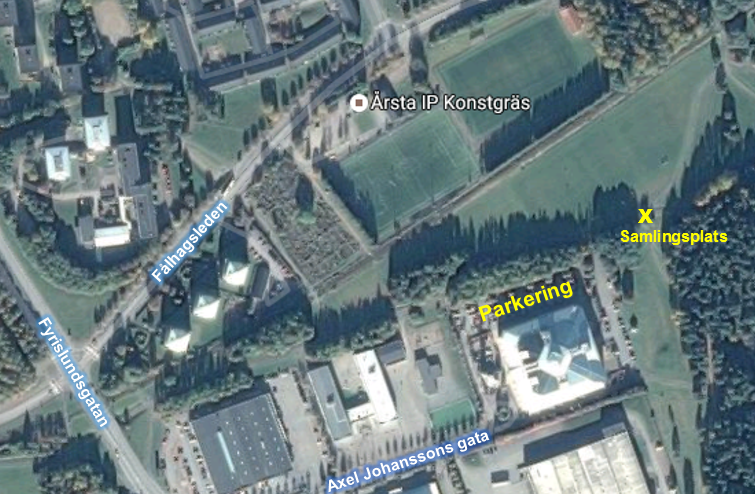 MatUnder dagen så finns servering (typ hamburgare, korv) men det kan också vara bra att ha med sig frukt och vätska att fylla på med mellan matcherna.ÖvrigtÖvrig information om cupen hittar ni på http://www.cuponline.se/information.aspx?cupid=20363